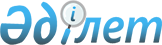 Об установлении зоны санитарной охраны Черниговского хозяйственно-питьевого водозабора на участке скважин № 8, № 9 Кушмурунского месторождения подземных вод в Аулиекольском районе
					
			Утративший силу
			
			
		
					Постановление акимата Костанайской области от 25 сентября 2014 года № 474. Зарегистрировано Департаментом юстиции Костанайской области 28 октября 2014 года № 5132. Утратило силу постановлением акимата Костанайской области от 28 апреля 2022 года № 181
      Сноска. Утратило силу постановлением акимата Костанайской области от 28.04.2022 № 181 (вводится в действие по истечении десяти календарных дней после дня его первого официального опубликования).
      В соответствии со статьями 39, 117 Водного кодекса Республики Казахстан от 9 июля 2003 года, статьей 27 Закона Республики Казахстан от 23 января 2001 года "О местном государственном управлении и самоуправлении в Республике Казахстан" акимат Костанайской области ПОСТАНОВЛЯЕТ:
      Сноска. Преамбула постановления с изменением, внесенным постановлением акимата Костанайской области от 14.03.2016 № 116 (вводится в действие по истечении десяти календарных дней после дня его первого официального опубликования).


      1. Установить зону санитарной охраны Черниговского хозяйственно–питьевого водозабора на участке скважин № 8, № 9 Кушмурунского месторождения подземных вод в Аулиекольском районе согласно приложению.
      2. Настоящее постановление вводится в действие по истечении десяти календарных дней после дня его первого официального опубликования. Зона санитарной охраны Черниговского хозяйственно–питьевого водозабора на участке скважин № 8, № 9 Кушмурунского месторождения подземных вод в Аулиекольском районе
      Примечание: границы зон санитарной охраны отражены в картографическом материале проекта "Санитарно-гидрогеологическое обоснование зоны санитарной охраны Черниговского водозабора в Аулиекольском районе Костанайской области" (заказчик – товарищество с ограниченной ответственностью "Черниговское").
					© 2012. РГП на ПХВ «Институт законодательства и правовой информации Республики Казахстан» Министерства юстиции Республики Казахстан
				
      Аким области

Н. Садуакасов
Приложение
к постановлению акимата
от 25 сентября 2014 года № 474
Наименование источника водозабора
Размер зоны санитарной охраны
Размер зоны санитарной охраны
Размер зоны санитарной охраны
Размер зоны санитарной охраны
Размер зоны санитарной охраны
Размер зоны санитарной охраны
Наименование источника водозабора
I пояс
I пояс
II пояс
II пояс
III пояс
III пояс
Наименование источника водозабора
граница
площадь
граница
площадь
граница
площадь
Скважины
№ 8, № 9
Радиус –
50 метров вокруг каждой скважины
1,57 гектара
Длина –
102 метра
для каждой скважины
Максимальная
ширина –
90 метров для каждой скважины
1,8 гектара
Длина –
825 метров
Максимальная
ширина –
560 метров
46,2 гектара